Об утверждении состава комиссии по делам несовершеннолетних и защите их прав администрации муниципального района Пестравский Самарской области          В связи с произошедшими кадровыми изменениями, руководствуясь Федеральным законом от 24.06.1999г. №120-ФЗ «Об основах системы профилактики безнадзорности и правонарушений несовершеннолетних», Законом Самарской области  от 30.12.2005г. №246-ГД «О комиссиях  по делам несовершеннолетних и защите их прав на территории Самарской области», примерным положением о  комиссиях по делам несовершеннолетних и защите их прав, утвержденным  постановлением Правительства РФ от 06.11.2013г. № 995, статьями 41, 43 Устава муниципального района Пестравский Самарской области, администрация муниципального района Пестравский Самарской области ПОСТАНОВЛЯЕТ:Утвердить состав комиссии по делам несовершеннолетних и защите их прав администрации муниципального района Пестравский Самарской области согласно приложения к настоящему постановлению.Признать утратившим силу пункт 1 постановления администрации муниципального района Пестравский № 117 от 13.03.2017 года.Опубликовать данное постановление в районной газете «Степь» и разместить на официальном Интернет-сайте муниципального района Пестравский Самарской области.Контроль за исполнением настоящего постановления возложить на заместителя Главы муниципального района Пестравский по социальным вопросам Прокудину О.Н. Глава муниципального района Пестравский				 					А.П.ЛюбаевПересыпкина 22168Приложение к постановлению администрации муниципального района Пестравский от_______________№________Составкомиссии по делам несовершеннолетних и защите их правадминистрации муниципального района Пестравский Самарской областиЛюбаев Александр Петрович – Глава муниципального района Пестравский, председатель комиссии;Прокудина Ольга Николаевна – заместитель Главы муниципального района Пестравский  по социальным вопросам, заместитель председателя комиссии;Пересыпкина Надежда Николаевна – главный специалист администрации муниципального района Пестравский, ответственный секретарь комиссии; Писарева Оксана Александровна – заместитель руководителя МКУ Отдел опеки, попечительства и демографии муниципального района Пестравский Самарской области, член комиссии;Сапрыкин Алексей Викторович – заместитель начальника Отделения МВД России по Пестравскому району, член комиссии (по согласованию);Голушкова Марина Николаевна – руководитель Управления по муниципальному району Пестравский ГКУ СО «Главное управление социальной защиты населения Юго-Западного округа», член комиссии (по согласованию); Бирева Елена Валерьевна – директор МБУ «Дом молодежных организаций», член комиссии;Максакова Наталья Анатольевна – заместитель главного врача  ГБУЗ СО «Пестравская ЦРБ» по клинико-экспертной работе, член комиссии (по согласованию);Гречкин Александр Анатольевич - начальник ГКУ СО Центр занятости населения муниципального района Пестравский, член комиссии (по согласованию);Лукасева Ольга Васильевна – заместитель директора ГКУ СО "Комплексный центр социального обслуживания населения Юго-Западного округа" отделение муниципального района Пестравский, член комиссии (по согласованию);Сорокин В.И. - начальник  Пестравского территориального отдела образования Юго-Западного управления министерства образования и науки Самарской области, член комиссии (по согласованию);Баркова Елена Анатольевна – инспектор ПДН Отделения МВД России по Пестравскому району, член комиссии (по согласованию);Зотова Галина Федоровна – старший инспектор Чапаевского межмуниципального филиала ФКУ УИИ УФСИН России по Самарской области, член комиссии (по согласованию).АДМИНИСТРАЦИЯ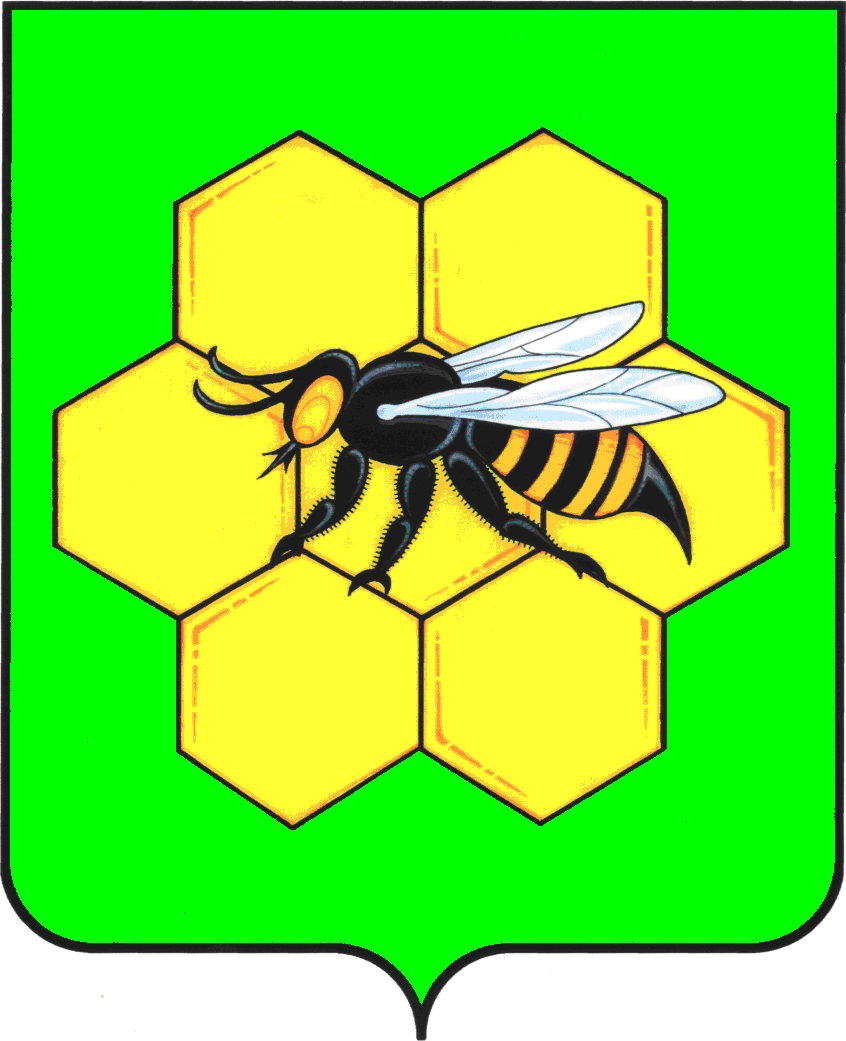 МУНИЦИПАЛЬНОГО РАЙОНА ПЕСТРАВСКИЙСАМАРСКОЙ ОБЛАСТИПОСТАНОВЛЕНИЕ______________№__________